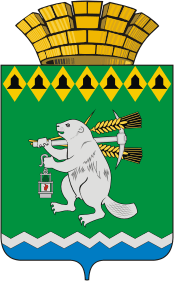 Администрация Артемовского городского округа ПОСТАНОВЛЕНИЕВ целях устранения допущенных технических ошибок, принимая во внимание результаты инвентаризации адресных сведений, размещенных в федеральной информационной адресной системе (ФИАС),  руководствуясь Порядком ведения государственного адресного реестра, утвержденным Приказом Минфина России от 31.03.2016 № 37н, разделом 4 Правил межведомственного информационного взаимодействия при ведении государственного адресного реестра, утвержденных Постановлением Правительства Российской Федерации от 22.05.2015 № 492 «О составе сведений об адресах,  размещаемых  в  государственном  адресном  реестре,  порядке межведомственного  информационного  взаимодействия  оператора  федеральной информационной адресной системы с органами государственной власти и органами местного  самоуправления  при  ведении  государственного  адресного  реестра», Правилами присвоения, изменения и аннулирования адресов, утвержденными Постановлением Правительства Российской Федерации от 19.11.2014 № 1221, Правилами присвоения, изменения и аннулирования адресов на территории Артемовского городского округа, утвержденными постановлением Администрации Артемовского городского округа от 01.12.2016 № 1341-ПА (с изменениями), статьями 30, 31 Устава Артемовского городского округа,ПОСТАНОВЛЯЮ: Управлению архитектуры и градостроительства Администрации Артемовского городского округа (Булатова Н.В.) в течение 3 рабочих дней со дня издания настоящего постановления удалить из федеральной информационной адресной системы адреса объектов недвижимости согласно Перечню объектов адресации (Приложение).Постановление разместить на Официальном портале правовой информации Артемовского городского округа (www.артемовский-право.рф) и на официальном сайте Артемовского городского округа в информационно-телекоммуникационной  сети «Интернет».3. Контроль за исполнением постановления возложить на заместителя главы Администрации Артемовского городского округа Миронова А.И.Глава Артемовского городского округа                                       К.М. ТрофимовПриложение к постановлению Администрации Артемовского городского округаот 29.12.2021 № 1224-ПАПеречень объектов адресации Артемовского городского округа Свердловской области, подлежащих удалению из  федеральной информационной адресной системыот 29.12.2021   № 1224-ПА№ п/пВид объекта недвижи мостиКадастровый номерсведения  ФИАСсведения  ФИАСсведения  ФИАС№ п/пВид объекта недвижи мостиКадастровый номерАдрес в административно-территориальном деленииАдрес в муниципальном деленииУникальный номер адреса объекта адресации в ГАР123456Помещение (жилое)-Российская Федерация, Свердловская область, Артемовский район, город Артемовский, улица Достоевского, дом 8а, квартира 51Российская Федерация, Свердловская область, Артемовский городской округ, город Артемовский, улица Достоевского, дом 8а, квартира 515bceb220-7c62-434b-ae21-326f3d5c6a25Помещение (жилое)-Российская Федерация, Свердловская область, Артемовский район, город Артемовский, улица Достоевского, дом 8а, квартира 52Российская Федерация, Свердловская область, Артемовский городской округ, город Артемовский, улица Достоевского, дом 8а, квартира 5209293cdb-8195-4b1f-b6be-7f3c1d3dcc9fПомещение (жилое)-Российская Федерация, Свердловская область, Артемовский район, город Артемовский, улица Достоевского, дом 8а, квартира 53Российская Федерация, Свердловская область, Артемовский городской округ, город Артемовский, улица Достоевского, дом 8а, квартира 53e7d209ea-a977-421b-add6-1f0f4c00682eПомещение (жилое)-Российская Федерация, Свердловская область, Артемовский район, город Артемовский, улица Достоевского, дом 8а, квартира 54Российская Федерация, Свердловская область, Артемовский городской округ, город Артемовский, улица Достоевского, дом 8а, квартира 5400cd9e62-cb41-4069-a4b1-ee6924f50da5Помещение (жилое)-Российская Федерация, Свердловская область, Артемовский район, город Артемовский, улица Достоевского, дом 8а, квартира 55Российская Федерация, Свердловская область, Артемовский городской округ, город Артемовский, улица Достоевского, дом 8а, квартира 55d9a81d58-3cfc-44ec-84c6-1a34600652efПомещение (жилое)-Российская Федерация, Свердловская область, Артемовский район, город Артемовский, улица Достоевского, дом 8а, квартира 56Российская Федерация, Свердловская область, Артемовский городской округ, город Артемовский, улица Достоевского, дом 8а, квартира 5633541139-34c0-4a38-8bd8-ce8a12517a0cПомещение (жилое)-Российская Федерация, Свердловская область, Артемовский район, город Артемовский, улица Достоевского, дом 8а, квартира 57Российская Федерация, Свердловская область, Артемовский городской округ, город Артемовский, улица Достоевского, дом 8а, квартира 57288b9b84-fd58-4745-b32e-0f3f23ba3b30Помещение (жилое)-Российская Федерация, Свердловская область, Артемовский район, город Артемовский, улица Достоевского, дом 8а, квартира 58Российская Федерация, Свердловская область, Артемовский городской округ, город Артемовский, улица Достоевского, дом 8а, квартира 58ad3c4b8e-29d0-4ced-a384-b3f2c9ab9ada123456Помещение (жилое)-Российская Федерация, Свердловская область, Артемовский район, город Артемовский, улица Достоевского, дом 8а, квартира 59Российская Федерация, Свердловская область, Артемовский городской округ, город Артемовский, улица Достоевского, дом 8а, квартира 59176500bb-c296-466d-9d28-818364d69276Помещение (жилое)-Российская Федерация, Свердловская область, Артемовский район, город Артемовский, улица Достоевского, дом 8а, квартира 60Российская Федерация, Свердловская область, Артемовский городской округ, город Артемовский, улица Достоевского, дом 8а, квартира 60d4732301-1a60-4f62-ba17-3a70c3805c42Помещение (жилое)-Российская Федерация, Свердловская область, Артемовский район, город Артемовский, улица Достоевского, дом 8а, квартира 61Российская Федерация, Свердловская область, Артемовский городской округ, город Артемовский, улица Достоевского, дом 8а, квартира 61273eb66f-efa7-4f0e-b54e-c817531c03a9Помещение (жилое)-Российская Федерация, Свердловская область, Артемовский район, город Артемовский, улица Достоевского, дом 8а, квартира 62Российская Федерация, Свердловская область, Артемовский городской округ, город Артемовский, улица Достоевского, дом 8а, квартира 62a971be4c-1b44-4209-857e-bf516e281e04Помещение (жилое)-Российская Федерация, Свердловская область, Артемовский район, город Артемовский, улица Достоевского, дом 8а, квартира 63Российская Федерация, Свердловская область, Артемовский городской округ, город Артемовский, улица Достоевского, дом 8а, квартира 63cb834f64-fc62-49a7-b6a9-9f41beed2e2bПомещение (жилое)-Российская Федерация, Свердловская область, Артемовский район, город Артемовский, улица Достоевского, дом 8а, квартира 64Российская Федерация, Свердловская область, Артемовский городской округ, город Артемовский, улица Достоевского, дом 8а, квартира 6460ca7927-7677-41e3-9c47-beddf5f140d9Помещение (жилое)-Российская Федерация, Свердловская область, Артемовский район, город Артемовский, улица Комсомольская, дом 3, квартира 19Российская Федерация, Свердловская область, Артемовский городской округ, город Артемовский, улица Комсомольская, дом 3, квартира 199c08bf7c-01fa-4455-b9cd-dbb172902806Помещение (жилое)-Российская Федерация, Свердловская область, Артемовский район, город Артемовский, улица Комсомольская, дом 3, квартира 20Российская Федерация, Свердловская область, Артемовский городской округ, город Артемовский, улица Комсомольская, дом 3, квартира 2051ebe943-3f44-4896-b01f-aaaaee3bd479Помещение (жилое)-Российская Федерация, Свердловская область, Артемовский район, город Артемовский, улица Комсомольская, дом 3, квартира 21Российская Федерация, Свердловская область, Артемовский городской округ, город Артемовский, улица Комсомольская, дом 3, квартира 21ec2576e4-c569-4579-a4dd-8f9ee77ae889Помещение (жилое)-Российская Федерация, Свердловская область, Артемовский район, город Артемовский, улица Комсомольская, дом 3, квартира 22Российская Федерация, Свердловская область, Артемовский городской округ, город Артемовский, улица Комсомольская, дом 3, квартира 22ec2576e4-c569-4579-a4dd-8f9ee77ae889Помещение (жилое)-Российская Федерация, Свердловская область, Артемовский район, город Артемовский, улица Комсомольская, дом 3, квартира 23Российская Федерация, Свердловская область, Артемовский городской округ, город Артемовский, улица Комсомольская, дом 3, квартира 234c936202-af74-4f91-913c-1648a1936fb8Помещение (жилое)-Российская Федерация, Свердловская область, Артемовский район, город Артемовский, улица Комсомольская, дом 3, квартира 24Российская Федерация, Свердловская область, Артемовский городской округ, город Артемовский, улица Комсомольская, дом 3, квартира 24a2e81467-e53b-4121-a0cf-1198312e9d67